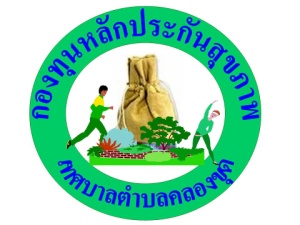 แบบเสนอแผนงาน/โครงการ/กิจกรรม กองทุนหลักประกันสุขภาพเทศบาลตำบลคลองขุดเรื่อง	ขอเสนอโครงการส่งเสริมการเรียนรู้ในเด็กปฐมวัย ให้รู้วิธีการเอาตัวรอดเมื่อติดอยู่ในรถยนต์ ศูนย์พัฒนาเด็กเล็กเทศบาลตำบลคลองขุดเรียน	  ประธานกรรมการกองทุนหลักประกันสุขภาพเทศบาลตำบลคลองขุดด้วยศูนย์พัฒนาเด็กเล็กเทศบาลตำบลคลองขุด มีความประสงค์จะจัดทำโครงการ “ส่งเสริมการเรียนรู้ในเด็กปฐมวัย ให้รู้วิธีการเอาตัวรอดเมื่อติดอยู่ในรถยนต์ ศูนย์พัฒนาเด็กเล็กเทศบาลตำบลคลองขุด” ในปีงบประมาณ 2562  โดยขอรับการสนับสนุนงบประมาณจากกองทุนหลักประกันสุขภาพเทศบาลตำบล  คลองขุด  เป็นเงิน  11,160 บาท (หนึ่งหมื่นหนึ่งพันหนึ่งร้อยหกสิบบาทถ้วน) โดยมีรายละเอียดโครงการ ดังนี้ส่วนที่ 1 : รายละเอียดแผนงาน/โครงการ/กิจกรรม (สำหรับผู้เสนอแผนงาน/โครงการ/กิจกรรม             ลงรายละเอียด)1. หลักการและเหตุผลจากสภาพการณ์ในปัจจุบัน  ปัญหาการเกิดอุบัติเหตุเกี่ยวกับการลืมเด็กนักเรียนไว้ในรถรับ-ส่งไม่ว่าจะเป็นรถยนต์ส่วนตัวหรือรถรับ-ส่งของโรงเรียน เกิดเหตุการณ์บ่อยครั้งมากขึ้น จากการลืมเด็กในรถ จนทำให้เด็กขาดอากาศหายใจ นำไปสู่การเสียชีวิต ด้วยสาเหตุดังกล่าวศูนย์พัฒนาเด็กเล็กเทศบาลตำบลคลองขุดเล็งเห็นว่าควรจัดโครงการให้ความรู้แก่เด็กปฐมวัยในสังกัด เพื่อที่จะได้ช่วยเหลือตัวเองเมื่อติดอยู่ในรถยนต์ อีกทั้งเป็นการป้องกันไม่ให้เกิดเหตุสลดจนมีความสูญเสียขึ้นอีก ถึงแม้ว่าศูนย์พัฒนาเด็กเล็กเทศบาลตำบลคลองขุดจะไม่มี การให้บริการรับส่งเด็ก แต่เพื่อเป็นการป้องกันการเกิดเหตุการณ์ดังกล่าว จึงต้องป้องกันก่อนจะเกิดเหตุ โดยสอนให้เด็กปฐมวัยได้เรียนรู้ระบบการทำงานของรถยนต์เท่าที่จำเป็นเฉพาะเพื่อเอาตัวรอด ประกอบด้วย แนะนำเกี่ยวกับระบบเซ็นทรัลล็อคของรถยนต์ แนะนำเกี่ยวกับระบบป้องกันการเปิดจากด้านใน การลดกระจกประตูรถ การใช้สัญญาณไฟฉุกเฉิน การใช้แตร และแนะนำให้เด็กมาเปิดประตูจากฝั่งคนขับ จากนั้นก็ต้องทดลองให้เด็กลองปฏิบัติจริง นอกจากนั้นควรสร้างองค์ความรู้ให้แก่ครูผู้ดูแลเด็กในเรื่องดังกล่าวด้วย เพื่อสร้างความใส่ใจ เพราะถึงแม้จะสอนให้เด็กมีความรู้ไว้แก้ไขสถานการณ์คับขัน แต่ผู้ใหญ่ต้องมีสติตลอดเวลา ตรวจตราภายในรถยนต์ให้ละเอียดรอบคอบว่าไม่ลืมเด็กไว้ในรถ เป็นสิ่งจำเป็นสำหรับครูและผู้ปกครอง หากถ้าพลาดพลั้งไปจะเป็นความสูญเสียที่ไม่อาจหวนคืน2. วัตถุประสงค์/ตัวชี้วัด3. กลุ่มเป้าหมาย- ผู้ปกครองและครูศูนย์พัฒนาเด็กเล็กเทศบาลตำบลคลองขุด  จำนวน 50 คน- นักเรียนศูนย์พัฒนาเด็กเล็กเทศบาลตำบลคลองขุด  จำนวน  140   คน4. วิธีดำเนินการกิจกรรมหลักและกิจกรรมย่อย5. ระยะเวลาดำเนินการ	เดือนกุมภาพันธ์-มีนาคม  25626. สถานที่ดำเนินการ - ศูนย์พัฒนาเด็กเล็กเทศบาลตำบลคลองขุด7. งบประมาณ	จากงบประมาณกองทุนหลักประกันสุขภาพเทศบาลตำบลคลองขุด ประเภทที่ ๓ สนับสนุนให้ศูนย์เด็กเล็กหรือศูนย์อื่น หรือศูนย์พัฒนาเด็กเล็กและฟื้นฟูคุณภาพชีวิตผู้สูงอายุและคนพิการ จำนวน 11,160 บาท รายละเอียด  ดังนี้	กิจกรรมอบรมครูและผู้ปกครอง	1. ค่าอาหารว่างและเครื่องดื่มครูและผู้ปกครอง คณะทำงานและวิทยากร จำนวน 60 คนๆ ละ 25 บาท จำนวน 1 วันๆ ละ 1  มื้อ	เป็นเงิน 1,500  บาท	2. ค่าวิทยากร อบรมให้ความรู้ในการบรรยาย จำนวน 1 ชั่วโมงๆ ละ 300 บาท เป็นเงิน 300  บาท	3. ค่าวิทยากรกลุ่ม จำนวน 5 คน ฝึกปฏิบัติจำนวน 1 ชั่วโมง ๆ ละ 300 บาท เป็นเงิน 1,500 บาทกิจกรรมอบรมนักเรียน 	4. ค่าอาหารว่างและเครื่องดื่มสำหรับนักเรียน คณะทำงานและวิทยากร จำนวน 160 คนๆ ละ 25 บาท จำนวน 1 วันๆ ละ 1  มื้อ	เป็นเงิน 4,000  บาท	5. ค่าวิทยากรกลุ่ม จำนวน 5 คน ฝึกปฏิบัติจำนวน 2 ชั่วโมง ๆ ละ 300 บาท เป็นเงิน 3,000 บาท	6. ค่าป้ายโครงการ ขนาด 1x3 เมตร  				เป็นเงิน  360 บาท	7. ค่าวัสดุอุปกรณ์อื่น ๆ ที่ใช้ในโครงการ (ค่าเข้าเล่มและจัดทำรูปเล่มหลักฐานเอกสาร,ค่าถ่ายเอกสาร,ค่าพริ้นรูป ) 								เป็นเงิน 500 บาทรวมเป็นเงินทั้งสิ้น 11,160 บาท (หนึ่งหมื่นหนึ่งพันหนึ่งร้อยหกสิบบาทถ้วน)หมายเหตุ  งบประมาณต่างๆ สามารถถัวจ่ายกันได้ตามการจ่ายจริง กิจกรรม สถานที่และเวลาสามารถเปลี่ยนแปลงได้ตามความเหมาะสม ***8. ผลที่คาดว่าจะได้รับ	ผลผลิต	1. เด็กปฐมวัยเรียนรู้วิธีการปลดล็อคประตูรถเมื่อติดอยู่ในรถยนต์ ร้อยละ 100	2. เด็กปฐมวัยเรียนรู้การเอาตัวรอดโดยวิธีการอย่างใดอย่างหนึ่งเมื่อติดอยู่ในรถ หากไม่สามารถลงจากรถยนต์ได้ อย่างน้อยร้อยละ 80	ผลลัพธ์๑. เด็กปฐมวัยเรียนสามารถปลดล็อคประตูรถเมื่อติดอยู่ในรถยนต์ ๒. เด็กปฐมวัยรู้วิธีการเอาตัวรอดโดยวิธีการอย่างใดอย่างหนึ่งเมื่อติดอยู่ในรถ หากไม่สามารถ ลงจากรถยนต์ได้ ๓. ครูผู้ดูแลเด็กรู้วิธีการทำงานของแตรรถยนต์ สัญญาณไฟฉุกเฉิน กระจกรถ และระบบล็อคประตูของรถแต่ละรุ่น และสามารถสอนให้เด็กเรียนรู้การเอาตัวรอดเมื่อติดอยู่ในรถอยู่อย่างสม่ำเสมอ9. ชื่อองค์กร/กลุ่มคน (5 คน)ชื่อองค์กร......ศูนย์พัฒนาเด็กเล็กเทศบาลตำบลคลองขุด...... 		ผู้รับผิดชอบโครงการชื่อ นางณัฐรินีย์  จิตต์หลังตำแหน่ง  หัวหน้าศูนย์พัฒนาเด็กเล็กเทศบาลตำบลคลองขุดเบอร์โทรศัพท์  08-9463-2383ที่อยู่ 224/2 หมู่ที่ 4 ตำบลคลองขุด อำเภอเมืองสตูล จังหวัดสตูล10. สรุปแผนงาน/โครงการ/กิจกรรม(ผู้เสนอฯ ลงรายละเอียด โดยในแต่ละข้อย่อยให้เลือกเพียง 1 รายการที่เป็นรายการหลักสำหรับใช้ในการจำแนกประเภทเท่านั้น เพื่อให้เจ้าหน้าที่ อปท. บันทึกข้อมูลลงโปรแกรมกองทุนฯ เมื่อได้รับอนุมัติแล้ว)10.1 หน่วยงาน/องค์กร/กลุ่มคน ที่รับผิดชอบโครงการ (ตามประกาศคณะกรรมการหลักประกันฯ พ.ศ. 2557 ข้อ 7)	ชื่อหน่วยงาน/องค์กร/กลุ่มคน ศูนย์พัฒนาเด็กเล็กเทศบาลตำบลคลองขุด	  10.1.1 หน่วยบริการหรือสถานบริการสาธารณสุข เช่น รพ.สต.	  10.1.2 หน่วยงานสาธารณสุขอื่นของ อปท. เช่น กองสาธารณสุขของเทศบาล	  10.1.3 หน่วยงานสาธารณสุขอื่นของรัฐ เช่น สสอ.	  10.1.4 หน่วยงานอื่นๆ ที่ไม่ใช่หน่วยงานสาธารณสุข เช่น โรงเรียน	  10.1.5 กลุ่มหรือองค์กรประชาชน10.2 ประเภทการสนับสนุน (ตามประกาศคณะกรรมการหลักประกันฯ พ.ศ. 2557 ข้อ 7)	  10.2.1 สนับสนุนการจัดบริการสาธารณสุขของ หน่วยบริการ/สถานบริการ/หน่วยงานสาธารณสุข      [ข้อ 7(1)]	  10.2.2 สนับสนุนกิจกรรมสร้างเสริมสุขภาพ การป้องกันโรคของกลุ่มหรือองค์กรประชาชน/หน่วยงานอื่น [ข้อ 7(2)]	  10.2.3 สนับสนุนการจัดกิจกรรมของ ศูนย์เด็กเล็ก/ผู้สูงอายุ/คนพิการ [ข้อ 7(3)]	  10.2.4 สนับสนุนการบริหารหรือพัฒนากองทุนฯ [ข้อ 7(4)]	  10.2.5 สนับสนุนกรณีเกิดโรคระบาดหรือภัยพิบัติ [ข้อ 7(5)]10.3 กลุ่มเป้าหมายหลัก (ตามแนบท้ายประกาศคณะอนุกรรมการส่งเสริมสุขภาพและป้องกันโรคฯ พ.ศ. 2557)	  10.3.1 กลุ่มหญิงตั้งครรภ์และหญิงหลังคลอด	  10.3.2 กลุ่มเด็กเล็กและเด็กก่อนวัยเรียน	  10.3.3 กลุ่มเด็กวัยเรียนและเยาวชน	  10.3.4 กลุ่มวัยทำงาน	  10.3.5.1 กลุ่มผู้สูงอายุ	  10.3.5.2 กลุ่มผู้ป่วยโรคเรื้อรัง	  10.3.6 กลุ่มคนพิการและทุพพลภาพ	  10.3.7 กลุ่มประชาชนทั่วไปที่มีภาวะเสี่ยง10.4 กิจกรรมหลักตามกลุ่มเป้าหมายหลัก	  10.4.1  กลุ่มหญิงตั้งครรภ์และหญิงหลังคลอด	  10.4.1.1 การสำรวจข้อมูลสุขภาพ การจัดทำทะเบียนและฐานข้อมูลสุขภาพ	  10.4.1.2 การตรวจคัดกรอง ประเมินภาวะสุขภาพ และการค้นหาผู้มีภาวะเสี่ยง	  10.4.1.3 การเยี่ยมติดตามดูแลสุขภาพก่อนคลอดและหลังคลอด	  10.4.1.4 การรณรงค์/ประชาสัมพันธ์/ฝึกอบรม/ให้ความรู้	  10.4.1.5 การส่งเสริมการเลี้ยงลูกด้วยนมแม่	  10.4.1.6 การคัดกรองและดูแลรักษามะเร็งปากมดลูกและมะเร็งเต้านม	  10.4.1.7 การส่งเสริมสุขภาพช่องปาก	  10.4.1.8 อื่นๆ (ระบุ) ......................................................................................................	  10.4.2  กลุ่มเด็กเล็กและเด็กก่อนวัยเรียน	  10.4.2.1 การสำรวจข้อมูลสุขภาพ การจัดทำทะเบียนและฐานข้อมูลสุขภาพ	  10.4.2.2 การตรวจคัดกรอง ประเมินภาวะสุขภาพ และการค้นหาผู้มีภาวะเสี่ยง	  10.4.2.3 การเยี่ยมติดตามดูแลสุขภาพ	  10.4.2.4 การรณรงค์/ประชาสัมพันธ์/ฝึกอบรม/ให้ความรู้	  10.4.2.5 การส่งเสริมพัฒนาการตามวัย/กระบวนการเรียนรู้/ความฉลาดทางปัญญาและอารมณ์	  10.4.2.6 การส่งเสริมการได้รับวัคซีนป้องกันโรคตามวัย	  10.4.2.7 การส่งเสริมสุขภาพช่องปาก	  10.4.2.8 อื่นๆ (ระบุ) …………………………………………………………………………………	  10.4.3  กลุ่มเด็กวัยเรียนและเยาวชน	  10.4.3.1 การสำรวจข้อมูลสุขภาพ การจัดทำทะเบียนและฐานข้อมูลสุขภาพ	  10.4.3.2 การตรวจคัดกรอง ประเมินภาวะสุขภาพ และการค้นหาผู้มีภาวะเสี่ยง	  10.4.3.3 การเยี่ยมติดตามดูแลสุขภาพ	  10.4.3.4 การรณรงค์/ประชาสัมพันธ์/ฝึกอบรม/ให้ความรู้	  10.4.3.5 การส่งเสริมพัฒนาการตามวัย/กระบวนการเรียนรู้/ความฉลาดทางปัญญาและอารมณ์	  10.4.3.6 การส่งเสริมการได้รับวัคซีนป้องกันโรคตามวัย	  10.4.3.7 การป้องกันและลดปัญหาด้านเพศสัมพันธ์/การตั้งครรภ์ไม่พร้อม	  10.4.3.8 การป้องกันและลดปัญหาด้านสารเสพติด/ยาสูบ/เครื่องดื่มแอลกอฮอล์	  10.4.3.9 อื่นๆ (ระบุ) ...ส่งเสริมทักษะส่วนบุคคลในการเอาชีวิตรอดและช่วยเหลือผู้ประสบภัยทางน้ำ.......	  10.4.4  กลุ่มวัยทำงาน	  10.4.4.1 การสำรวจข้อมูลสุขภาพ การจัดทำทะเบียนและฐานข้อมูลสุขภาพ	  10.4.4.2 การตรวจคัดกรอง ประเมินภาวะสุขภาพ และการค้นหาผู้มีภาวะเสี่ยง	  10.4.4.3 การเยี่ยมติดตามดูแลสุขภาพ	  10.4.4.4 การรณรงค์/ประชาสัมพันธ์/ฝึกอบรม/ให้ความรู้	  10.4.4.5 การส่งเสริมพฤติกรรมสุขภาพในกลุ่มวัยทำงานและการปรับเปลี่ยน  สิ่งแวดล้อมในการทำงาน	  10.4.4.6 การส่งเสริมการดูแลสุขภาพจิตแก่กลุ่มวัยทำงาน	  10.4.4.7 การป้องกันและลดปัญหาด้านเพศสัมพันธ์/การตั้งครรภ์ไม่พร้อม	  10.4.4.8 การป้องกันและลดปัญหาด้านสารเสพติด/ยาสูบ/เครื่องดื่มแอลกอฮอล์	  10.4.4.9 อื่นๆ (ระบุ) ......................................................................................................	  10.4.5.1 กลุ่มผู้สูงอายุ	  10.4.5.1.1 การสำรวจข้อมูลสุขภาพ การจัดทำทะเบียนและฐานข้อมูลสุขภาพ	  10.4.5.1.2 การตรวจคัดกรอง ประเมินภาวะสุขภาพ และการค้นหาผู้มีภาวะเสี่ยง	  10.4.5.1.3 การเยี่ยมติดตามดูแลสุขภาพ	  10.4.5.1.4 การรณรงค์/ประชาสัมพันธ์/ฝึกอบรม/ให้ความรู้	  10.4.5.1.5 การส่งเสริมพัฒนาทักษะทางกายและใจ 		  10.4.5.1.6 การคัดกรองและดูแลผู้มีภาวะซึมเศร้า	  10.4.5.1.7 การคัดกรองและดูแลผู้มีภาวะข้อเข่าเสื่อม	  10.4.5.1.8 อื่นๆ (ระบุ) ....................................................................................................	  10.4.5.2 กลุ่มผู้ป่วยโรคเรื้อรัง	  10.4.5.2.1 การสำรวจข้อมูลสุขภาพ การจัดทำทะเบียนและฐานข้อมูลสุขภาพ	  10.4.5.2.2 การตรวจคัดกรอง ประเมินภาวะสุขภาพ และการค้นหาผู้มีภาวะเสี่ยง	  10.4.5.2.3 การเยี่ยมติดตามดูแลสุขภาพ	  10.4.5.2.4 การรณรงค์/ประชาสัมพันธ์/ฝึกอบรม/ให้ความรู้	  10.4.5.2.5 การคัดกรองและดูแลผู้ป่วยโรคเบาหวานและความดันโลหิตสูง	  10.4.5.2.6 การคัดกรองและดูแลผู้ป่วยโรคหัวใจ	  10.4.5.2.7 การคัดกรองและดูแลผู้ป่วยโรคหลอดเลือดสมอง	  10.4.5.2.8 การคัดกรองและดูแลผู้ป่วยโรคมะเร็ง	  10.4.5.2.9 อื่นๆ (ระบุ) ..................................................................................................	 	  10.4.6  กลุ่มคนพิการและทุพพลภาพ	  10.4.6.1 การสำรวจข้อมูลสุขภาพ การจัดทำทะเบียนและฐานข้อมูลสุขภาพ	  10.4.6.2 การตรวจคัดกรอง ประเมินภาวะสุขภาพ และการค้นหาผู้มีภาวะเสี่ยง	  10.4.6.3 การเยี่ยมติดตามดูแลสุขภาพ	  10.4.6.4 การรณรงค์/ประชาสัมพันธ์/ฝึกอบรม/ให้ความรู้	  10.4.6.5 การส่งเสริมพัฒนาทักษะทางกายและใจ	  10.4.6.6 การคัดกรองและดูแลผู้มีภาวะซึมเศร้า	  10.4.6.7 การคัดกรองและดูแลผู้มีภาวะข้อเข่าเสื่อม	  10.4.6.8 อื่นๆ (ระบุ) .......................................................................................................	  10.4.7  กลุ่มประชาชนทั่วไปที่มีภาวะเสี่ยง	  10.4.7.1 การสำรวจข้อมูลสุขภาพ การจัดทำทะเบียนและฐานข้อมูลสุขภาพ	  10.4.7.2 การตรวจคัดกรอง ประเมินภาวะสุขภาพ และการค้นหาผู้มีภาวะเสี่ยง	  10.4.7.3 การเยี่ยมติดตามดูแลสุขภาพ	  10.4.7.4 การรณรงค์/ประชาสัมพันธ์/ฝึกอบรม/ให้ความรู้	  10.4.7.5 การส่งเสริมการปรับเปลี่ยนพฤติกรรมและสิ่งแวดล้อมที่มีผลกระทบต่อสุขภาพ	  10.4.7.6 อื่นๆ (ระบุ) ....ส่งเสริมทักษะส่วนบุคคลในการเอาชีวิตรอดและช่วยเหลือผู้ประสบภัยทางน้ำ..     ลงชื่อ ............................................................................... ผู้เสนอโครงการ   	     (นางณัฐรินีย์  จิตต์หลัง)                ตำแหน่ง หัวหน้าศูนย์พัฒนาเด็กเล็กเทศบาลตำบลคลองขุด 		วันที่-เดือน-พ.ศ. ...8... มกราคม   2562............ส่วนที่ 2 : ผลการพิจารณาแผนงาน/โครงการ/กิจกรรม (สำหรับเจ้าหน้าที่ อปท. ที่ได้รับมอบหมายลงรายละเอียด)	ตามมติการประชุมคณะกรรมการกองทุนหลักประกันสุขภาพเทศบาลตำบลคลองขุด ครั้งที่      2 / 2562 เมื่อวันที่   30  มกราคม  2562    ผลการพิจารณาโครงการ ดังนี้          อนุมัติงบประมาณ เพื่อสนับสนุนโครงการ “ส่งเสริมการเรียนรู้ในเด็กปฐมวัย ให้รู้วิธีการเอาตัวรอดเมื่อติดอยู่ในรถยนต์ ศูนย์พัฒนาเด็กเล็กเทศบาลตำบลคลองขุด”	 จำนวน     11,160    บาทเพราะ สามารถป้องกันการเกิดอุบัติเหตุเกี่ยวกับการลืมเด็กนักเรียนไว้ในรถ          ไม่อนุมัติงบประมาณ เพื่อสนับสนุนโครงการ 	เพราะ .............................................................................................................................................		   ..............................................................................................................................................	หมายเหตุเพิ่มเติม (ถ้ามี) .........................................................................................................................
..............................................................................................................................................................................
..............................................................................................................................................................................           ให้รายงานผลความสำเร็จของโครงการ ตามแบบฟอร์ม (ส่วนที่ 3)  ภายใน 30 วัน หลังจากเสร็จสิ้นโครงการ ในปีงบประมาณ 2562ลงชื่อ ....................................................................                   (นายโชติ   ชินอรรถพร)ตำแหน่ง ประธานกรรมการกองทุนหลักประกันสุขภาพ                    เทศบาลตำบลคลองขุดวันที่-เดือน-พ.ศ.......................................................   กำหนดการอบรมโครงการส่งเสริมการเรียนรู้ในเด็กปฐมวัย ให้รู้วิธีการเอาตัวรอดเมื่อติดอยู่ในรถยนต์ ศูนย์พัฒนาเด็กเล็กเทศบาลตำบลคลองขุดประจำปีงบประมาณ 2562วันที่ 1 .................................เวลา  13.00 น.– 13.30  น.  	-   ลงทะเบียนเวลา  13.30 น.- 14.00 น.  	-   พิธีเปิดการอบรม  โดยนายกเทศมนตรีตำบลคลองขุดเวลา 14.00 น.- 15.00 น. 	- บรรยายเรื่อง การป้องกันและการช่วยชีวิตกรณีเกิดเหตุการณ์เวลา 15.00 น.- 16.00 น.  	- ฝึกปฏิบัติ เหตุการณ์สมมติเมื่อติดอยู่ในรถยนต์ในลักษณะคนเดียว และหลายคนวันที่ 2.................................เวลา  08.30 น.-  09.00 น.  	-   ลงทะเบียนเวลา  09.00 น.-  11.00 น.	- ซ้อมในเหตุการณ์สมมติเมื่อติดอยู่ในรถยนต์ในลักษณะคนเดียว และหลายคน* หมายเหตุ พักรับประทานอาหารว่างและเครื่องดื่ม เวลา 10.00-10.15 น. และ 14.15-14.30 น.วิทยากร จากหน่วยกู้ชีพเทศบาลตำบลคลองขุดส่วนที่ 3 :	แบบรายงานผลการดำเนินแผนงาน/โครงการ/กิจกรรม ที่ได้รับงบประมาณสนับสนุนจากกองทุนหลักประกันสุขภาพ (สำหรับผู้เสนอแผนงาน/โครงการ/กิจกรรม ลงรายละเอียดเมื่อเสร็จสิ้นการดำเนินงาน)ชื่อโครงการ อบรมเชิงปฏิบัติการการกู้ชีพ และช่วยชีวิตทางน้ำเบื้องต้น หมู่ที่ 3 บ้านเกาะนก  1. ผลการดำเนินงาน	กลุ่มอาสาพัฒนาสาธารณสุข หมู่ที่ 3 บ้านเกาะนก ตำบลคลองขุดได้จัดทำโครงการอบรมเชิงปฏิบัติการการกู้ชีพ และช่วยชีวิตทางน้ำเบื้องต้น หมู่ที่ 3 บ้านเกาะนกขึ้น  เพื่อให้ผู้ที่เข้ารับการอบรมมีความรู้และทักษะในการปฐมพยาบาลเบื้องต้น สามารถช่วยเหลือตนเอง และบุคคลใกล้ตัวได้อย่างปลอดภัยก่อนถึงโรงพยาบาล และเป็นการลดความเสี่ยงต่อการเสียชีวิตจากการจมน้ำและลดค่าใช้จ่ายทางด้านค่ารักษาพยาบาล โดยจัดกิจกรรมจัดอบรมให้ความรู้เบื้องต้นเกี่ยวกับความปลอดภัยทางน้ำ การรู้จักเอาชีวิตรอดเมื่อประสบภัยทางน้ำ การให้ความช่วยเหลือผู้ประสบภัยทางน้ำ การปฐมพยาบาล ด้วยการผายปอดและการนวดหัวใจให้กับผู้ประสบภัยทางน้ำ และฝึกปฏิบัติการเอาชีวิตรอดและช่วยเหลือผู้ประสบภัยทางน้ำ โดยกำหนดกลุ่มเป้าหมายไว้ จำนวน ....40.. คน และมีผู้เข้าร่วมโครงการ ....82... คน2. ผลสัมฤทธิ์ตามวัตถุประสงค์/ตัวชี้วัด    2.1 การบรรลุตามวัตถุประสงค์	 บรรลุตามวัตถุประสงค์ของโครงการ	 ไม่บรรลุตามวัตถุประสงค์ของโครงการ  เพราะ ........................................................................................................................................................................................................................................................     2.2 จำนวนผู้เข้าร่วมในโครงการ ............................................. คน3. การเบิกจ่ายงบประมาณ	งบประมาณที่ได้รับการอนุมัติ	.............27,160........ บาท	งบประมาณเบิกจ่ายจริง 		.............27,160........ บาท   คิดเป็นร้อยละ .......100.00........	งบประมาณเหลือส่งคืนกองทุนฯ	.........................0......... บาท   คิดเป็นร้อยละ .......0.........4. ปัญหา/อุปสรรคในการดำเนินงาน	 ไม่มี	 มี	ปัญหา/อุปสรรค 	1. แหล่งน้ำในการฝึกการว่ายน้ำเพื่อเอาชีวิตรอดในพื้นที่หมู่ที่ 3 เป็นแหล่งน้ำเค็ม ฝึกในทะเล วันที่จัดอบรมแม้ว่าจะกำหนดในช่วงน้ำตาย ซึ่งระดับน้ำคงที่นานและน้ำขึ้นช้า แต่พอน้ำเริ่มขึ้นระดับน้ำก็จะขึ้นลึกเกินไปและน้ำพัดแรงทำให้การฝึกการว่ายน้ำเพื่อเอาชีวิตรอดทำได้ยาก		2. กลุ่มเป้าหมายที่เข้าร่วมโครงการกำหนดไว้วันละ 40 คน จำนวน 2 วัน แต่มีเยาวชนที่สนใจเกินกว่าที่กำหนดไว้ ทำให้การจัดการเรื่องอาหารไม่เพียงพอ 		แนวทางการแก้ไข (ระบุ) 	1. จัดหาวิทยากรในการฝึกเพิ่มขึ้น เพื่อใช้เวลาในการฝึกว่ายน้ำเพื่อเอาชีวิตรอดขณะที่ฝึกในทะเลใช้เวลาน้อยลง เพราะการขึ้นลงของน้ำทะเลมีผลกับการฝึก	2. ให้เยาวชนได้รับประทานอาหารก่อน ส่วนผู้ปกครองรับประทานทีหลัง และจัดอาหารเพิ่มให้ผู้ปกครองลงชื่อ ..................................................................... ผู้รายงาน                                             (นางจิดาภา  นวลแก้ว)                                                    ตำแหน่ง คณะกรรมการหมู่บ้านบ้านเกาะนกวัตถุประสงค์ตัวชี้วัดความสำเร็จ1. เพื่อให้เด็กปฐมวัยเรียนรู้วิธีการปลดล็อคประตูรถเมื่อติดอยู่ในรถยนต์เด็กปฐมวัยเรียนรู้วิธีการปลดล็อคประตูรถเมื่อติดอยู่ในรถยนต์ ร้อยละ 1002. เพื่อให้เด็กปฐมวัยเรียนรู้การเอาตัวรอดโดยวิธีการอย่างใดอย่างหนึ่งเมื่อติดอยู่ในรถ หากไม่ สามารถลงจากรถยนต์ได้เด็กปฐมวัยเรียนรู้การเอาตัวรอดโดยวิธีการอย่างใดอย่างหนึ่งเมื่อติดอยู่ในรถ หากไม่สามารถลงจากรถยนต์ได้ อย่างน้อยร้อยละ 803.เพื่อให้ครูและผู้ปกครองเรียนรู้วิธีการทำงานของแตรรถยนต์ สัญญาณไฟฉุกเฉิน กระจกรถ และระบบ ล็อคประตูของรถแต่ละรุ่น เพื่อจะได้สอนให้เด็กได้เรียนรู้การเอาตัวรอดเมื่อติดอยู่ในรถอย่างสม่ำเสมอ และสร้างความตระหนักให้มีการตรวจตราภายในรถยนต์ให้ละเอียดรอบคอบว่าไม่ลืมเด็กไว้ในรถทุกครั้งก่อนลงจากรถครูได้เรียนรู้วิธีการทำงานของแตรรถยนต์ สัญญาณไฟฉุกเฉิน กระจกรถ และระบบล็อคประตูของรถแต่ละรุ่น เพื่อจะได้สอนให้เด็กได้เรียนรู้การเอาตัวรอดเมื่อติดอยู่ในรถอย่างสม่ำเสมอ และมีความตระหนักให้มีการตรวจตราภายในรถยนต์ให้ละเอียดรอบคอบว่าไม่ลืมเด็กไว้ในรถทุกครั้งก่อนลงจากรถกิจกรรมระบุวัน/ช่วงเวลา1. เตรียมวัสดุ อุปกรณ์ ในการดำเนินโครงการกุมภาพันธ์2. จัดอบรมให้ความรู้ในการป้องกันและการช่วยชีวิตกรณีเกิดเหตุการณ์กุมภาพันธ์-มีนาคม2 วัน3. ซ้อมในเหตุการณ์สมมติเมื่อติดอยู่ในรถยนต์ในลักษณะคนเดียว และหลายคนกุมภาพันธ์-มีนาคม2 วัน4. สรุปและรายงานผลภายใน 30 วันหลังเสร็จสิ้นโครงการ